УКАЗ ПРЕЗИДЕНТА РЕСПУБЛИКИ БЕЛАРУСЬ24 июля 2014 г. № 371О создании государственного информационного ресурса «Реестр бытовых услуг Республики Беларусь»Изменения и дополнения:Указ Президента Республики Беларусь от 3 июня 2016 г. № 188 (Национальный правовой Интернет-портал Республики Беларусь, 07.06.2016, 1/16439)В целях совершенствования государственного регулирования сферы бытового обслуживания населения, упорядочения учета и систематизации информации о юридических лицах и индивидуальных предпринимателях, осуществляющих деятельность в сфере бытового обслуживания населения, и объектах бытового обслуживания постановляю:1. Создать государственный информационный ресурс «Реестр бытовых услуг Республики Беларусь» (далее - реестр бытовых услуг).2. Установить, что:2.1. деятельность в сфере бытового обслуживания населения* вправе осуществлять только юридические лица и индивидуальные предприниматели (далее - субъекты, оказывающие бытовые услуги), включенные Министерством антимонопольного регулирования и торговли в реестр бытовых услуг. Факт включения субъекта, оказывающего бытовые услуги, в реестр бытовых услуг подтверждается свидетельством о включении в реестр бытовых услуг, выдаваемым Министерством антимонопольного регулирования и торговли по установленной им форме;______________________________* Для целей настоящего Указа под деятельностью в сфере бытового обслуживания населения понимается предпринимательская деятельность по предоставлению физическим лицам бытовых услуг, перечень видов которых определяется Советом Министров Республики Беларусь.2.2. в реестр бытовых услуг включаются:сведения о субъектах, оказывающих бытовые услуги, видах бытовых услуг, формах бытового обслуживания;сведения об объектах бытового обслуживания, в которых оказываются бытовые услуги;сводные данные о состоянии бытового обслуживания;2.3. порядок формирования и ведения реестра бытовых услуг, перечень видов бытовых услуг, подлежащих включению в реестр бытовых услуг, а также единые методологические требования к порядку включения в реестр бытовых услуг (исключения из него) сведений, представления заинтересованным лицам информации, содержащейся в реестре бытовых услуг, определяются Советом Министров Республики Беларусь;2.4. включение сведений, предусмотренных в абзацах втором и третьем подпункта 2.2 настоящего пункта, внесение изменений и дополнений в реестр бытовых услуг и исключение таких сведений из него осуществляются на основании заявлений субъекта, оказывающего бытовые услуги. Формы заявлений о включении сведений в реестр бытовых услуг, внесении изменений и дополнений в сведения, внесенные в реестр бытовых услуг, и об исключении таких сведений утверждаются Министерством антимонопольного регулирования и торговли.Истребование дополнительных документов от субъекта, оказывающего бытовые услуги, для внесения сведений в реестр бытовых услуг не допускается;2.5. плата за внесение сведений в реестр бытовых услуг не взимается;2.6. Министерство антимонопольного регулирования и торговли:является владельцем реестра бытовых услуг, формирует и ведет его;осуществляет ввод в эксплуатацию реестра бытовых услуг и его дальнейшее программно-техническое сопровождение;осуществляет организационно-методологическое обеспечение создания и ведения реестра бытовых услуг;обеспечивает оказание электронных услуг по представлению информации из реестра бытовых услуг посредством единого портала электронных услуг общегосударственной автоматизированной информационной системы на безвозмездной основе.3. Создание, эксплуатация и программно-техническое сопровождение реестра бытовых услуг осуществляются за счет средств, выделенных из республиканского бюджета на содержание Министерства антимонопольного регулирования и торговли, а также иных источников в соответствии с законодательством.4. Определить, что субъекты, оказывающие бытовые услуги на дату вступления в силу настоящего Указа, вправе осуществлять такую деятельность без включения в реестр бытовых услуг до 1 июня 2015 г. При намерении в дальнейшем осуществлять эту деятельность они должны до истечения указанного срока обратиться в Министерство антимонопольного регулирования и торговли для включения в реестр бытовых услуг.5. Совету Министров Республики Беларусь до 1 декабря 2014 г. обеспечить:5.1. создание реестра бытовых услуг;5.2. принятие иных мер по реализации настоящего Указа.6. Настоящий Указ вступает в силу в следующем порядке:6.1. пункты 3 и 5 - после официального опубликования настоящего Указа;6.2. иные положения этого Указа - с 1 декабря 2014 г.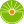 От редакции «Бизнес-Инфо»Сведения из государственного информационного ресурса «Реестр бытовых услуг Республики Беларусь» см. здесь.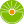 От редакции «Бизнес-Инфо»Субъект хозяйствования вправе начать осуществление заявленного в уведомлении вида экономической деятельности независимо от включения информации об этом субъекте, его деятельности и принадлежащих ему объектах в регистры, реестры, базы и банки данных, информационные системы и иные информационные ресурсы, осуществления иных административных процедур со дня, следующего за днем направления уведомления, с учетом требований, предусмотренных подп.3.2 п.3 Декрета Президента Республики Беларусь от 23.11.2017 № 7, с 26 февраля 2018 г. (часть первая подп.3.2 п.3 названного Декрета).Президент Республики БеларусьА.Лукашенко